                        ЗАРАХУВАННЯ ДІТЕЙ ДО 1-ГО КЛАСУ          Зарахування до 1-го класу здійснюється відповідно до Порядку зарахування, відрахування та переведення учнів до державних та комунальних закладів освіти для здобуття повної загальної середньої освіти, затвердженого наказом МОН від 16 квітня 2018 року № 367.Зарахування дітей відбувається за такими правилами:до 01 червня включно зараховуються усі діти, місце проживання яких на території обслуговування закладу освіти підтверджене, а також діти, які є рідними (усиновленими) братами та/або сестрами дітей, які здобувають освіту у цьому закладі, чи дітьми працівників цього закладу освіти, чи випускниками дошкільного підрозділу цього закладу освіти (за його наявності);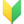 до 15 червня включно на вільні місця зараховуються діти, які не проживають на території обслуговування цього закладу, за результатами жеребкування, процедура проведення якого розробляється відповідно до глави 2 цього розділу, схвалюється педагогічною радою закладу освіти та затверджується його керівником;до 15 червня включно зараховуються на вільні місця та за умови утворення окремого (окремих) класу (класів) також і ті діти, які не проживають на території обслуговування цього закладу, але мають бажання здобувати освіту за освітньою програмою, що використовується закладом освіти та затверджена Державною службою якості освіти України. У разі якщо кількість поданих заяв перевищує загальну кількість місць у такому класі (класах), зарахування дітей відбувається за результатами жеребкування.